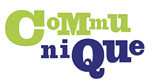 Time Change on the NEC SV8100From the Receptionist phone Press the speaker keyDial 728Dial two digits for the hour (24 hour clock system 13=1pm)Dial two digits for the minutes (00-59)Press the speaker key again to exit this menu.